Fiche de paye –Assistante maternelle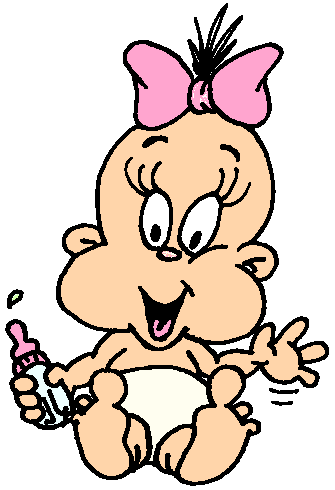 	Vous avez trouvé un travail, et vous souhaitez mettre en garde vos enfants. Vous optez pour une garde avec une assistante maternelle. Vous aurez droit à une prise en charge importante des frais de garde. Depuis le 1er janvier 2005, il existe une convention collective qui fixe les règles du contrat entre l’employeur (vous) et le salarié (l’assistante maternelle). Vous rencontrez celle que vos enfants appelleront TATA, et vous remplissez le contrat qui va vous lier. Comme ce mode de garde est nouveau pour vous, vous vous renseignez sur le site de PAJEMPLOI. PAJE : Prestation d’Accueil du Jeune EnfantA l’aide de la copie d’écran ci-dessous, quel salaire horaire brut minimum devrez-vous verser si vous habitez Bressuire ?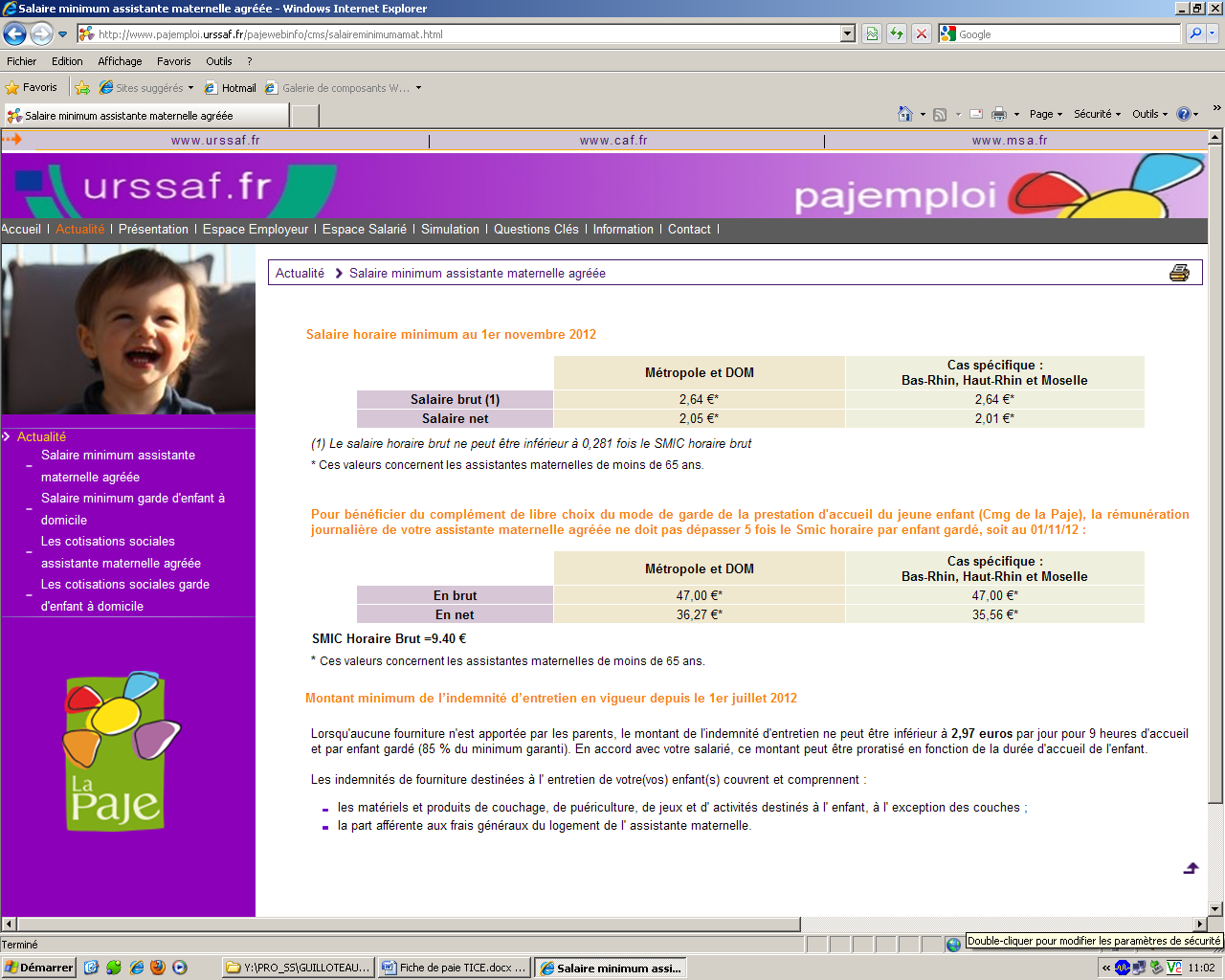 Pour les frais d’entretien, l’assistante maternelle bénéficie d’une indemnité. Quel est son montant ? (A l’aide du document ci-dessus)En accord avec vote salariée, vous avez convenu de proratiser en fonction de la durée d’accueil de l’enfant. Si vous mettez votre enfant en garde 135 heures, quel sera le montant de l’indemnité à verser ? (2,97 € pour 9 h de garde). Pour payer votre assistante maternelle, vous pourrez, à la fin de chaque mois compléter une fiche de paye manuellement, mais il est évidemment plus simple d’élaborer ce salaire à l’aide un tableur (Excel ou OpenCalc). Ouvrir le document Excel « Salaire ». A noter : il n’y a pas de retenue sur les indemnités d’entretienDes retenues s’appliquent sur le salaire brut pour le salarié. Vous récupérez le document suivant : 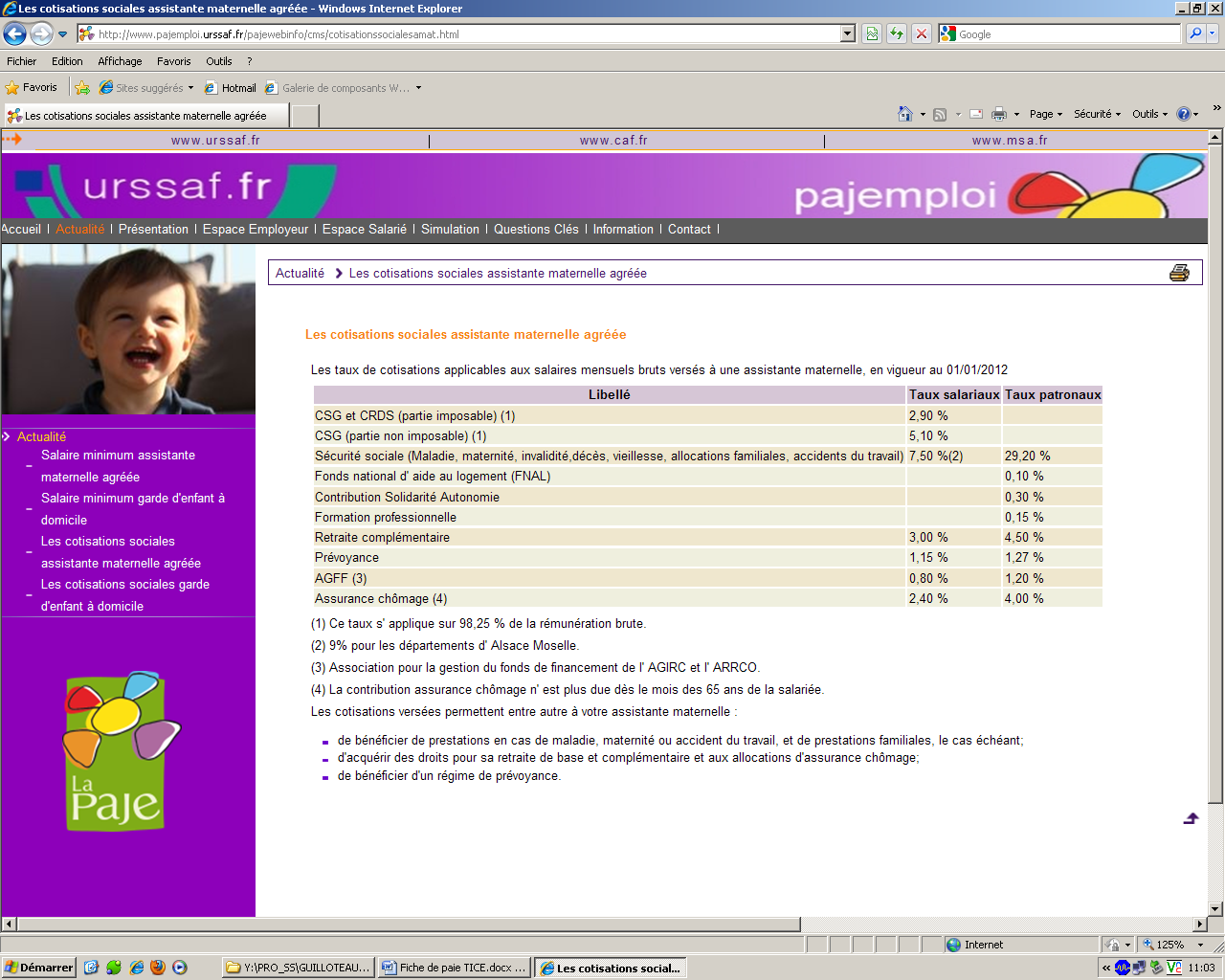 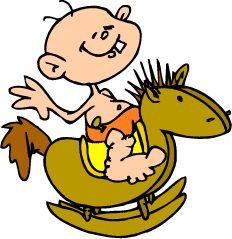 A l’aide du tableau ci-dessus, compléter le tableau des retenues : cotisations sociales (pour le salarié). Attention, les taux pour la CSG s’appliquent sur 98,25 % de la rémunération brute (il faut alors multiplier le taux par 0,9825)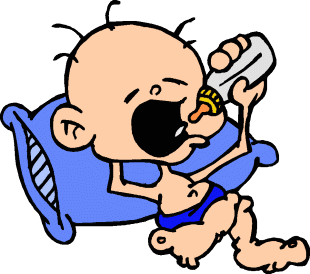 Dans le document Excel « Salaire assistante maternelle», insérez les formules calcul qui permettent de trouver :Le total des heures effectuéesLe salaire brut (vous avez convenu avec la nourrice d’un salaire horaire de 2,90 € par heure.Les cotisations salarialesLe total des retenues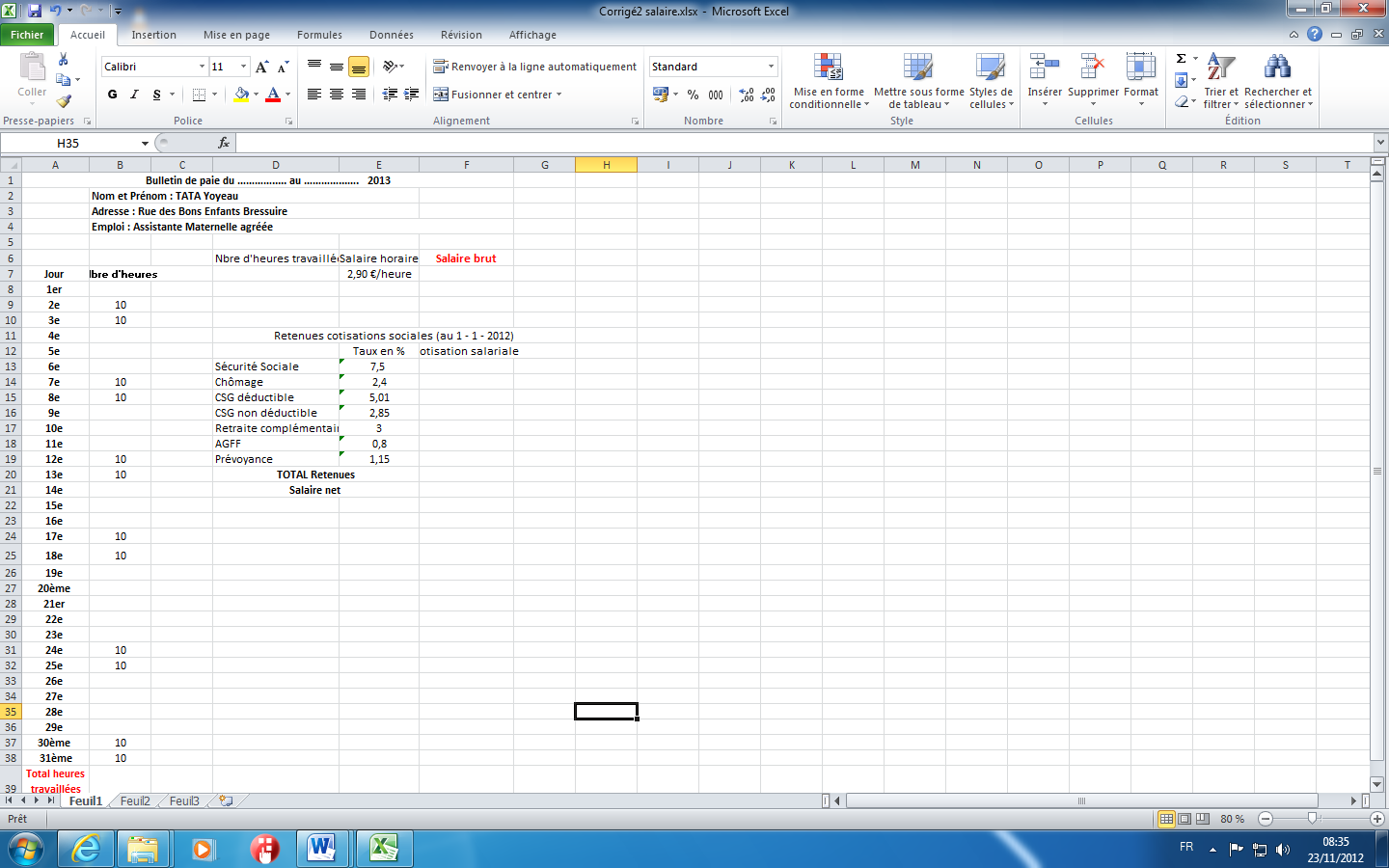 Le salaire net (salaire brut – retenues)Attention : ne pas oublier de mettre le format de cellules avec des nombres à 2 décimales.Pour vérifier les formules avec l’ensemble de la classe, prendre les heures de garde effectuées dans le tableau ci-dessous.Vous avez oublié de faire figurer sur votre fiche de paye les indemnités d’entretien. Rajouter une cellule pour les calculer. Calculer au prorata du nombre d’heures (2,97 € pour 9 h). 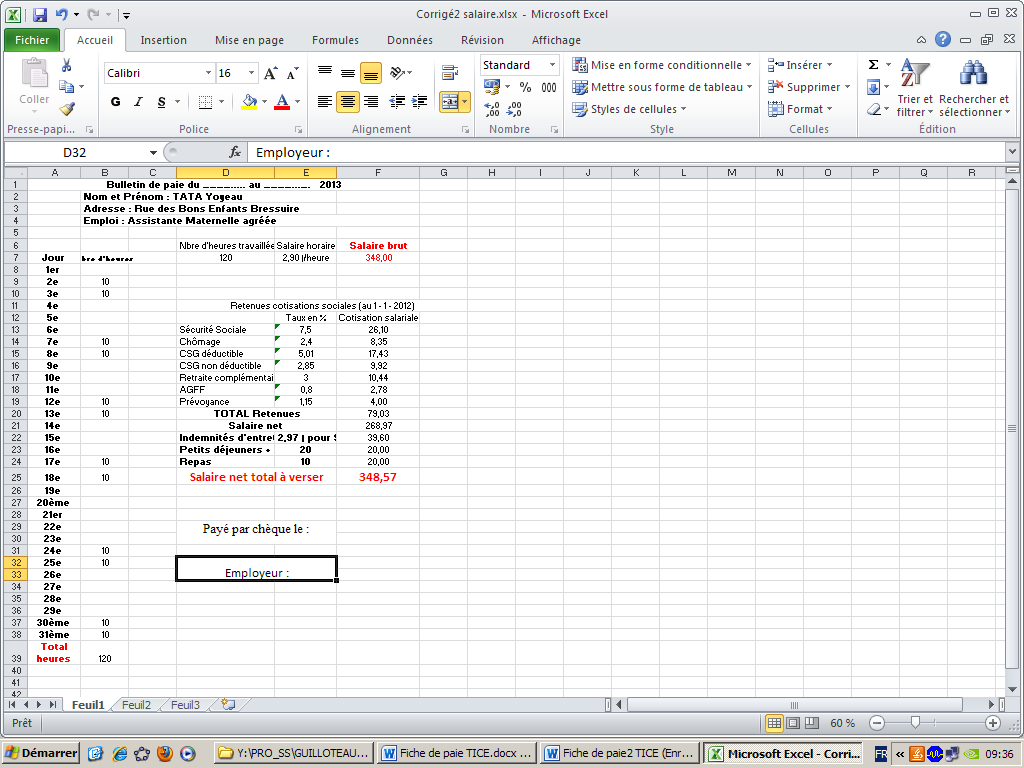 Vous avez également convenu avec l’assistante maternelle :Elle fournit goûter et petit déjeuner au prix de 1 €Elle fournit le repas au prix de 2 €	Rajouter des cellules pour tenir compte de ces nouvelles contraintes et afficher le salaire total qui devra être versé à l’assistante. Pour cet exemple, vous prendrez 10 repas + 20 goûters.Application :	A l’aide du document que vous avez créé, calculer le salaire à verser pour les mois de janvier, février puis mars 2013. Vous avez à compléter : les heures (pour les jours de garde) – Le nombre de repas – le nombre de goûters avec  les petits déjeunersCotisation salariale :Taux en %Sécurité SocialeChômageCSG déductibleCSG non déductibleRetraite complémentaireAGFFPrévoyanceJourJanvier 2013Février 2013Mars 20131er 765h2e 3e 84e 66 h30 min5h 15 min5e 5 h30 min8h15 min6e 7e 979h8e 889e 10e 711e 79h30 min8h 3012e 6h7 h13e 14e 987h 30 min15e 85616e 17e 618e 46h3019e 720ème 21er 68h22e 67h23e 24e 25e 8h6h26e 7 h27e 28e 77h29e 730ème 31èmeTotal heures travailléesRepas141012Goûters221816Salaire total versé